Publicado en Córdoba el 22/12/2022 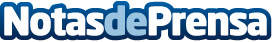 Clínica fisioterapia Roca realiza tratamientos especializados para la hernia discalTratamiento con fisioterapia en clínica Roca para tratar hernias discales o lumbaresDatos de contacto:José Rocahttps://clinicafisioterapiaroca.com/689 38 16 48Nota de prensa publicada en: https://www.notasdeprensa.es/clinica-fisioterapia-roca-realiza-tratamientos Categorias: Medicina Andalucia Otros deportes Fisioterapia http://www.notasdeprensa.es